SWAN BOAT CLUB'sBlue Gavel & PastCommodoresMemorial Day 2016 Rib RoastFRIDAY May 27, 2016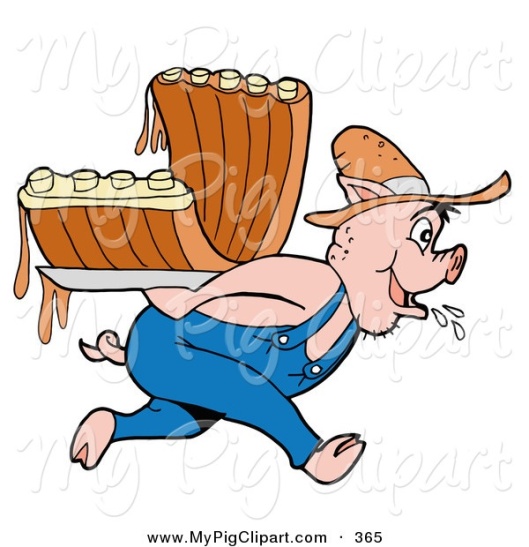 Butchered Another OneSOLD EVERYTHING BUT THEBABY BACKSCome and Pig out with us!MODERATELY PRICED WITH  THE SIDES, FIXIN’S & DESSERT**Dinner $10.00, NO RESERVATIONS, Come by boat & come early.Dinner starts around 5:00PMWe will serve till 8:00pm or until they are gone!